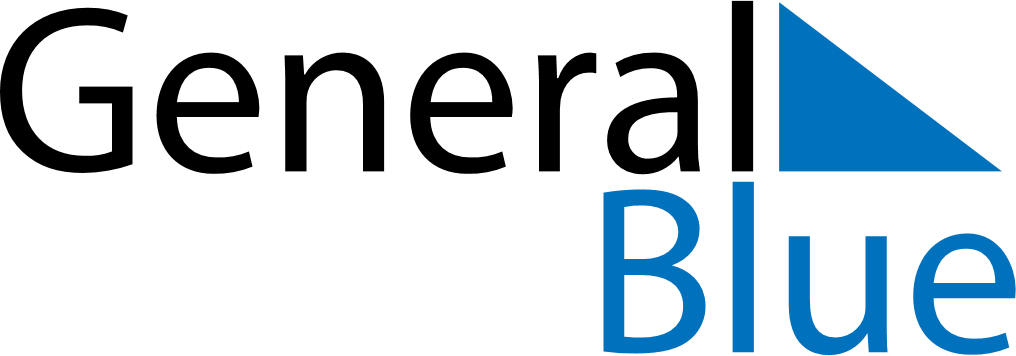 November 2023November 2023November 2023GuamGuamSundayMondayTuesdayWednesdayThursdayFridaySaturday1234All Souls’ Day567891011Veterans Day (substitute day)Veterans Day1213141516171819202122232425Thanksgiving DayDay after Thanksgiving Day2627282930